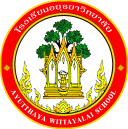 กิจกรรมโรงเรียนอยุธยาวิทยาลัย  ปีการศึกษา  2562ชื่อกิจกรรม : กิจกรรมส่งเสริมวัฒนธรรมอังกฤษ (กิจกรรมคริสต์มาส)ความสอดคล้องกับแผนเชิงกลยุทธ์ :	ยุทธศาสตร์ชาติ  20 ปี (พ.ศ. 2560-2572) ด้านที่ 1,2,3       	ยุทธศาตร์กระทรวงศึกษาธิการ ฉบับที่ 12 การศึกษา 2560-2564 ข้อที่ 1,2	นโยบายของ สพฐ. ข้อที่ 2,4,11	ยุทธศาสตร์ สพม. เขต 3 ข้อที่ 2,3,4	เกณฑ์คุณภาพโรงเรียนมาตรฐานสากล หมวดที่ 1,2  	มาตรฐานประกันคุณภาพการศึกษาภายใน : มาตรฐานที่ 1	กลยุทธ์ของโรงเรียนอยุธยาวิทยาลัย ฉบับที่1 ปีการศึกษา 2562-2564 ข้อที่ 1,2,3	โครงการประจำปีการศึกษาของโรงเรียน โครงการที่ 1 ตัวชี้วัดที่ 1.8 และ 1.13ลักษณะกิจกรรม:    โครงการต่อเนื่อง  โครงการใหม่ชื่อผู้รับผิดชอบกิจกรรม: นายกรวิชญ์  นาพุฒา , นางสาวชนิษต์ณภัค คุ้มอิ่มกลุ่มบริหารงานที่รับผิดชอบ : กลุ่มบริหารงานวิชาการ1.  หลักการและเหตุผล  	ในปัจจุบันนี้การเรียนรู้ภาษานั้นประกอบไปด้วยองค์ประกอบต่างๆ เช่น คำศัพท์ หลักไวยากรณ์ รวมถึงทักษะการฟัง การพูด การอ่าน และการเขียน ซึ่งเป็นการเรียนรู้ที่เกิดขึ้นในห้องเรียนเป็นหลัก แต่อันที่จริงการเรียนการสอนภาษานั้นไม่ได้เรียนแค่ในห้องเรียนเพียงอย่างเดียว เพื่อเป็นการส่งเสริมและดึงศักยภาพด้านภาษาของนักเรียน คณะครูกลุ่มสาระการเรียนรู้ภาษาต่างประเทศจึงจัดกิจกรรมส่งเสริมวัฒนธรรมทางภาษานอกห้องเรียน เพื่อกระตุ้นความสนใจของผู้เรียนให้ใฝ่รู้ใฝ่เรียนในภาษามากยิ่งขึ้น และเพื่อส่งเสริมการเรียนการสอนให้กับผู้เรียนโดยจัดให้มีการบูรณาการเรียนรู้ร่วมกับวิชาอื่น อีกทั้งยังเป็นการส่งเสริมให้ผู้เรียนได้เรียนรู้ประวัติความเป็นมา ประเพณี  การเฉลิมฉลองของประชาชน เพื่อให้ผู้เรียนได้รับข้อมูลที่ถูกต้องและตระหนักถึงความสำคัญของการอนุรักษ์ประเพณีต่างๆของแต่ละชาติ แต่ละศาสนา ซึ่งถือเป็นการปลูกฝังค่านิยมความรักชาติและความหวงแหนในวัฒนธรรมของตนเองแก่ผู้เรียน2.  วัตถุประสงค์  	1. เพื่อพัฒนาผู้เรียนให้มีความรู้ ความเข้าใจ และความสามารถในการใช้แหล่งการเรียนรู้ นวัตกรรม ได้อย่างเหมาะสมปลอดภัย											2. เพื่อให้ผู้เรียนมีความรู้ทักษะและเจตคติที่ดี พร้อมจะศึกษาต่อในระดับชั้นที่สูงขึ้น หรือมีวุฒิภาวะทางอาชีพเหมาะสมกับช่วงวัย3. ตัวชี้วัดความสำเร็จ	1.8 ผู้เรียนร้อยละ 80 มีความรู้ ความเข้าใจ และความสามารถในการใช้แหล่งการเรียนรู้ นวัตกรรม           ได้อย่างเหมาะสมปลอดภัย										1.13 ผู้เรียนร้อยละ 80 มีความรู้ทักษะและเจตคติที่ดี พร้อมจะศึกษาต่อในระดับชั้นที่สูงขึ้น หรือมีวุฒิภาวะทางอาชีพเหมาะสมกับช่วงวัย4.  เป้าหมาย        4.1 เชิงปริมาณ  นักเรียนโรงเรียนอยุธยาวิทยาลัย จำนวน 4,155 คน ร้อยละ 80 สามารถในการใช้แหล่งการเรียนรู้ นวัตกรรมได้อย่างเหมาะสมปลอดภัย ความรู้ทักษะและเจตคติที่ดี พร้อมจะศึกษาต่อในระดับชั้นที่สูงขึ้น หรือมีวุฒิภาวะทางอาชีพเหมาะสมกับช่วงวัย      4.2 เชิงคุณภาพ  1. ผู้เรียนร้อยละ 80 มีความรู้ ความเข้าใจ และความสามารถในการใช้แหล่งการเรียนรู้ นวัตกรรม           ได้อย่างเหมาะสมปลอดภัย										2. ผู้เรียนร้อยละ 80 มีความรู้ทักษะและเจตคติที่ดี พร้อมจะศึกษาต่อในระดับชั้นที่สูงขึ้น หรือมีวุฒิภาวะทางอาชีพเหมาะสมกับช่วงวัย5. สถานที่ดำเนินการ	โดม 1 โรงเรียนอยุธยาวิทยาลัย 6. ระยะเวลาดำเนินงาน	30 ตุลาคม 2562 ถึง 27 ธันวาคม 25627. วิธีดำเนินการ8. งบประมาณดำเนินการ      รวมทั้งสิ้น 15,000 บาท    โดยแบ่งเป็น	   เงินอุดหนุนรายหัว				จำนวน     15,000      บาท		   งบพัฒนาผู้เรียน				จำนวน...........................บาท		   เงิน บ.ก.ศ.					จำนวน...........................บาท		   งบประมาณอื่น โปรดระบุ            		จำนวน...........................บาท       9.  การติดตามและประเมินผล (ให้วัดและประเมินผลจากเป้าหมาย)10.  ผลที่คาดว่าจะได้รับ	นักเรียนระดับชั้นมัธยมศึกษาปีที่ 1  ถึงนักเรียนระดับชั้นมัธยมศึกษาปีที่ 6  จำนวน  4,155 คน ร้อยละ 80ได้รับการพัฒนาทักษะทางภาษา สามารถนำไปใช้ในชีวิตประจำวันและสามารถนำมาบูรณาการกับการเรียนรู้กิจกรรมทางภาษาได้ประมาณการงบประมาณที่ใช้ชื่อกิจกรรมวันคริสต์มาส กลุ่มสาระการเรียนรู้ภาษาต่างประเทศที่ขั้นตอนการดำเนินกิจกรรมงบประมาณงบประมาณงบประมาณงบประมาณงบประมาณระยะเวลาดำเนินการชื่อผู้รับผิดชอบที่ขั้นตอนการดำเนินกิจกรรมอุดหนุน     รายหัว(บาท)พัฒนาผู้เรียน(บาท)บ.ก.ศ.(บาท)อื่นๆ ระบุ  (บาท)รวม(บาท)ระยะเวลาดำเนินการชื่อผู้รับผิดชอบ1.Plan (วางแผน)Plan (วางแผน)Plan (วางแผน)Plan (วางแผน)Plan (วางแผน)Plan (วางแผน)Plan (วางแผน)Plan (วางแผน)1.ประชุมผู้เกี่ยวของวางแผนการดำเนินการ30 ตุลาคม 2562ครูกลุ่มสาระฯภาษาต่างประเทศที่ขั้นตอนการดำเนินกิจกรรมงบประมาณงบประมาณงบประมาณงบประมาณงบประมาณระยะเวลาดำเนินการชื่อผู้รับผิดชอบที่ขั้นตอนการดำเนินกิจกรรมอุดหนุน     รายหัว(บาท)พัฒนาผู้เรียน(บาท)บ.ก.ศ.(บาท)อื่นๆ ระบุ  (บาท)รวม(บาท)ระยะเวลาดำเนินการชื่อผู้รับผิดชอบ2.Do (ปฏิบัติตามแผน)Do (ปฏิบัติตามแผน)Do (ปฏิบัติตามแผน)Do (ปฏิบัติตามแผน)Do (ปฏิบัติตามแผน)Do (ปฏิบัติตามแผน)Do (ปฏิบัติตามแผน)Do (ปฏิบัติตามแผน)2.ดำเนินการแข่งขันทักษะกิจกรรมคริสต์มาสเพื่อคัดเลือกผู้ชนะเลิศ 5 อันดับ ของแต่ละกิจกรรมดังนี้ม.1 กิจกรรมประดิษฐ์การ์ดคริสต์มาสม.2 กิจกรรมประดิษฐ์กล่องคริสต์มาสม.3 กิจกรรมจัดป้ายนิเทศม.4 กิจกรรมการแข่งขันสะกดคำวันคริสต์มาสม.5 กิจกรรมการแข่งขันประกวดร้องเพลงคริสต์มาสม.6 กิจกรรมการประดิษฐ์หรีดคริสต์มาสจัดแสดงผลงานของแต่ละระดับชั้น และร่วมกิจกรรมตามซุ้มต่างๆ  ณ บริเวณโดม 1 ดังนี้ภาษาอังกฤษ1.ซุ้มปาลูกโป่ง2. ซุ้มเก้าอี้ดนตรี3. ซุ้มถอดรหัสดาวินชี 4. ซุ้มสอยดาว 5. ซุ้มบิงโกภาษาจีน6. ซุ้มวัฒนธรรมจีน15,00015,00015 พ.ย. – 15 ธ.ค.6227 ธันวาคม 2562นายกรวิชญ์ นาพุฒา              และ ครูกลุ่มสาระภาษาต่างประเทศที่ขั้นตอนการดำเนินกิจกรรมงบประมาณงบประมาณงบประมาณงบประมาณงบประมาณระยะเวลาดำเนินการชื่อผู้รับผิดชอบที่ขั้นตอนการดำเนินกิจกรรมอุดหนุน     รายหัว(บาท)พัฒนาผู้เรียน(บาท)บ.ก.ศ.(บาท)อื่นๆ ระบุ  (บาท)รวม(บาท)ระยะเวลาดำเนินการชื่อผู้รับผิดชอบภาษาญี่ปุ่น     7. ซุ้มภาษาญี่ปุ่นภาษาเกาหลี   8. ซุ้มภาษาเกาหลี3.Check (ตรวจสอบการปฏิบัติตามแผน)Check (ตรวจสอบการปฏิบัติตามแผน)Check (ตรวจสอบการปฏิบัติตามแผน)Check (ตรวจสอบการปฏิบัติตามแผน)Check (ตรวจสอบการปฏิบัติตามแผน)Check (ตรวจสอบการปฏิบัติตามแผน)Check (ตรวจสอบการปฏิบัติตามแผน)Check (ตรวจสอบการปฏิบัติตามแผน)3.ประเมินผลและสรุปผลการดำเนินงาน-----27 ธันวาคม 2562นายกรวิชญ์  นาพุฒา              และ ครูกลุ่มสาระภาษาต่างประเทศ4.Act (ปรับปรุงแก้ไข)Act (ปรับปรุงแก้ไข)Act (ปรับปรุงแก้ไข)Act (ปรับปรุงแก้ไข)Act (ปรับปรุงแก้ไข)Act (ปรับปรุงแก้ไข)Act (ปรับปรุงแก้ไข)Act (ปรับปรุงแก้ไข)4.ประชุมเพื่อปรบปรุง แก้ไขจากการจัดกิจกรรม-----27 ธันวาคม 2562นายกรวิชญ์  นาพุฒา              และ ครูกลุ่มสาระภาษาต่างประเทศ5.สรุปกิจกรรมและรายงานผลสรุปกิจกรรมและรายงานผลสรุปกิจกรรมและรายงานผลสรุปกิจกรรมและรายงานผลสรุปกิจกรรมและรายงานผลสรุปกิจกรรมและรายงานผลสรุปกิจกรรมและรายงานผลสรุปกิจกรรมและรายงานผล5.จัดทำเล่มสรุปกิจกรรมและประเมินผล-----ภายใน 15 วัน หลังจบกิจกรรมนายกรวิชญ์  นาพุฒา              และ ครูกลุ่มสาระภาษาต่างประเทศรวมรวม----15,000ตัวชี้วัดความสำเร็จวิธีวัดและประเมินผลเครื่องมือวัดและประเมินผลผู้รับผิดชอบผู้เรียนร้อยละ 80 มีความรู้ ความเข้าใจ และความสามารถในการใช้แหล่งการเรียนรู้ นวัตกรรม           ได้อย่างเหมาะสมปลอดภัย	- สรุปและประเมินผลจากการดำเนินกิจกรรม-แบบประเมินความพึงพอใจนายกรวิชญ์  นาพุฒาผู้เรียนร้อยละ 80 มีความรู้ทักษะและเจตคติที่ดี พร้อมจะศึกษาต่อในระดับชั้นที่สูงขึ้น หรือมีวุฒิภาวะทางอาชีพเหมาะสมกับช่วงวัย- สรุปและประเมินผลจากการดำเนินกิจกรรม-แบบประเมินความพึงพอใจนายกรวิชญ์  นาพุฒาผู้เสนอกิจกรรมผู้ตรวจกิจกรรมลงชื่อ................................................(นายกรวิชญ์  นาพุฒา)ตำแหน่ง ครูลงชื่อ ......................................................(นางมาลัย  ยิ่งมานะ)เจ้าหน้าที่แผนงานกลุ่มสาระการเรียนรู้ภาษาต่างประเทศหัวหน้าโครงการหลักหัวหน้าโครงการหลักลงชื่อ.................................................(นางรัชนา  แสงเปล่งปลั่ง)หัวหน้ากลุ่มงานบริหารวิชาการลงชื่อ.................................................(นางรัชนา  แสงเปล่งปลั่ง)หัวหน้ากลุ่มงานบริหารวิชาการผู้เห็นชอบโครงการผู้เห็นชอบโครงการลงชื่อ ....................................................(นายอนันต์  มีพจนา)รองผู้อำนวยการกลุ่มงานบริหารวิชาการลงชื่อ ....................................................(นายอนันต์  มีพจนา)รองผู้อำนวยการกลุ่มงานบริหารวิชาการหัวหน้างานแผนงานหัวหน้างานแผนงานลงชื่อ.................................................(นายสรรพสิทธิ์  โกศล)หัวหน้างานนโยบายและแผนงาน    ลงชื่อ.................................................(นายสรรพสิทธิ์  โกศล)หัวหน้างานนโยบายและแผนงาน    ผู้ตรวจสอบงบประมาณผู้ตรวจสอบงบประมาณลงชื่อ ....................................................(นายสมใจ  พัฒน์วิชัยโชติ)รองผู้อำนวยการกลุ่มบริหารงบประมาณลงชื่อ ....................................................(นายสมใจ  พัฒน์วิชัยโชติ)รองผู้อำนวยการกลุ่มบริหารงบประมาณผู้อนุมัติโครงการผู้อนุมัติโครงการ(    )  อนุมัติ               (    )  ไม่อนุมัติลงชื่อ .........................................................(นายวรากร  รื่นกมล)ผู้อำนวยการโรงเรียนอยุธยาวิทยาลัย(    )  อนุมัติ               (    )  ไม่อนุมัติลงชื่อ .........................................................(นายวรากร  รื่นกมล)ผู้อำนวยการโรงเรียนอยุธยาวิทยาลัยที่รายการจำนวนราคา/หน่วยรวมเงินปากกาเคมี  ตรา Horse (สีดำ)3 ด้าม1339ปากกาเคมี  ตรา Horse (สีเขียว)1 ด้าม1313ปากกาเคมี  ตรา Horse (สีม่วง)1 ด้าม1313ปากกาเคมี  ตรา Horse (สีแดง)2 ด้าม1326ฟิวเจอร์บอร์ด (สีดำ) 65*81 cm.9 แผ่น35315ฟิวเจอร์บอร์ด (สีแดง) 65*81 cm.2 แผ่น3570แผ่นใส4 แผ่น35140เชือกสีแดงขาวตราดอกบัว7 ม้วน60420คัตเตอร์เล็กตรา elephant No.s-9022 อัน2856กรรไกรตราelephant 8 นิ้ว2 อัน69138เทปเยื่อกาวบางตรา scothch 12มม.*10 หลา10 ม้วน30300เทปใสตรา unitape ครึ่งนิ้ว3 ม้วน34102กาว TOA ขนาดกลาง 16 ออนซ์4 ขวด38152กระดาษสี 2 หน้า (สีแดง)19 แผ่น654กระดาษสี 2 หน้า (สีเขียว)21 แผ่น6126กระดาษสี 2 หน้า (สีเขียวอ่อน)10 แผ่น660กระดาษสี 2 หน้า (สีน้ำตาล)7 แผ่น642กระดาษสี 2 หน้า (สีดำ)3 แผ่น618กระดาษสี 2 หน้า (สีขาว)3 แผ่น618กระดาษสีแบบแข็ง  (สีเหลือง)3 แผ่น927กระดาษห่อของขวัญ6 แผ่น424กระดาษอังกฤษ (สีแดง)15 แผ่น8120กระดาษอังกฤษ (สีเขียว)10 แผ่น880กระดาษอังกฤษ (สีม่วง)5 แผ่น840กระดาษอังกฤษ (สีทอง)5 แผ่น840กระดาษอังกฤษ (สีชมพู)5 แผ่น840กระดาษอังกฤษ (สีเงิน)5 แผ่น840ริบบิ้น (สีแดง) ครึ่งนิ้ว1 ม้วน1515ที่รายการจำนวนราคา/หน่วยรวมเงินริบบิ้น (สีม่วง) ครึ่งนิ้ว1 ม้วน1515ริบบิ้น (สีเขียว) ครึ่งนิ้ว1 ม้วน1515สายรุ้งเงา(สีน้ำเงิน)1 เส้น1515สายรุ้งเงา (สีแดง)7 เส้น15105สายรุ้งเงา (สีเขียว)7 เส้น15105สายรุ้งเงา (สีม่วง)1 เส้น1515สายรุ้งเงา  (สีทอง)1 เส้น1515เชือกขาว2 ม้วน50100เชือกฟาง สีเขียว2 ม้วน2040เชือกฟาง สีแดง2 ม้วน2040Glue gun hot melt model YL-2661 อัน130130ไหมพรหม ดิ้นทอง สีเขียว No.751 เล็ก2 ม้วน55110ริบบิ้น (สีสดเงา) สีทอง ยาว 50 หลา1 ม้วน5050เทปใสม้วน (ใหญ่)1 ม้วน6868ลูกโป่งคละสีปาเป้า (B.K. BALLOONS)  (ขนาดเล็ก)2 แพ็ค145290โฟมขนาดใหญ่ (หนา 1 นิ้ว) 1 แผ่น6060กระบอกสูบลูกโป่ง1 กระบอก9090ลูกดอกปาเป้า2 แพ็ค60120ฟิวเจอร์บอร์ดสีขาว สีเขียว สีแดง สีละ1แผ่น3 แผ่น60180มีดคัตเตอร์ 1 อัน5050กระเป๋าใส่ดินสอ XMY-A010620 ใบ40.-800กรรไกร Eiephant SC X-Game 4 นิ้ว20 อัน10.-200ลูกโป่งแฟนซีพิมพ์ลาย ขนาด 12 นิ้ว บรรจุ 8 ลูก (สีแดง)2 ถุง55110โฟมแผ่น ¾ นิ้ว 70x120ซม4 แผ่น27108กระดาษโปสเตอร์สีสองหน้า (สีแดง) 52*77 ซม.4 แผ่น1248กระดาษโปสเตอร์สีสองหน้า (สีเหลือง) 52*77 ซม.4 แผ่น1248กระดาษโฟมกากเพชร ชนิดกาว รุ่น AL-1003  (สีแดง) A410 แผ่น10100กระดาษโฟมกากเพชร ชนิดกาว รุ่น AL-1003  (สีเขียว) A410 แผ่น10100ดินสอสองบี2 โหล10020057.ปากกาลูกลื่น4 โหล12048058.กระเป๋าดินสอคละแบบ3 โหล100300ที่รายการจำนวนราคา/หน่วยรวมเงิน59.สมุดบันทึกเล่มเล็ก2 โหล12024060.ไม้บรรทัดเหล็ก1โหล12012061.กบเหลาดินสอ2 โหล12024062.ปากกาหัวการ์ตูน2 โหล28056063.ยางลบเพลเทล2 โหล28056064.แฟ้มใส่เอกสารพิมพ์ลาย คละแบบ2 โหล28056065.ปากกาลูกลื่น Quantam สเก็ต 555101 ด้าม440466.ปากกา  Quantam เจลโล่บอล100 ด้าม770067.แฟ้มซองชั้นเดียวเอสี่ orca สีทึบ125 แฟ้ม562568.ปากกาเน้นข้อความ FASTER คละสี125 แท่ง 121,50069.ดินสอสองบี  Quantam 910 + 9203 แพ็ค16048070.ยางลบ  Quantam QE600-505 แพ็ค2001,00071.แฟ้ม PF5 presentation floder (mayflower)5 แพ็ค3819072.STAEDTLER 10 ball 432 (ปากกาสี)2 แพ็ค6813673.Tenton Double Tip Double color (ไฮไลท์)2 แพ็ค7515074.อุปกรณ์ตกแต่งและทำกิจกรรม PINNATA 1 กล่อง50050075.กระดาษโฟโต้ A42 แพ็ค15030076.โฟมแผ่นหนา 1 นิ้ว (60 * 120 cm)2 แผ่น50100รวม (หนึ่งหมื่นห้าพันบาทถ้วน)15,000 บาท15,000 บาท15,000 บาท